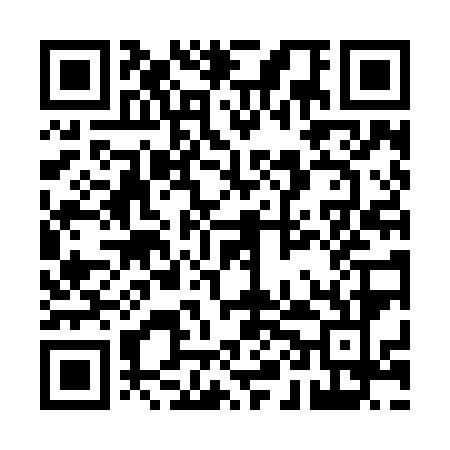 Prayer times for Malibaria, BangladeshMon 1 Apr 2024 - Tue 30 Apr 2024High Latitude Method: NonePrayer Calculation Method: University of Islamic SciencesAsar Calculation Method: ShafiPrayer times provided by https://www.salahtimes.comDateDayFajrSunriseDhuhrAsrMaghribIsha1Mon4:415:5712:093:366:217:372Tue4:405:5612:093:366:217:373Wed4:395:5512:083:356:217:384Thu4:385:5412:083:356:227:385Fri4:375:5312:083:356:227:396Sat4:365:5212:073:356:237:397Sun4:355:5112:073:346:237:408Mon4:345:5112:073:346:237:409Tue4:335:5012:073:346:247:4110Wed4:325:4912:063:336:247:4111Thu4:315:4812:063:336:257:4212Fri4:305:4712:063:336:257:4213Sat4:295:4612:053:336:257:4314Sun4:285:4512:053:326:267:4315Mon4:275:4412:053:326:267:4416Tue4:265:4312:053:326:277:4417Wed4:255:4212:053:316:277:4518Thu4:245:4212:043:316:277:4519Fri4:235:4112:043:316:287:4620Sat4:225:4012:043:306:287:4721Sun4:215:3912:043:306:297:4722Mon4:205:3812:033:306:297:4823Tue4:195:3712:033:296:297:4824Wed4:185:3712:033:296:307:4925Thu4:175:3612:033:296:307:5026Fri4:165:3512:033:296:317:5027Sat4:155:3412:033:286:317:5128Sun4:145:3412:023:286:327:5129Mon4:135:3312:023:286:327:5230Tue4:125:3212:023:276:327:53